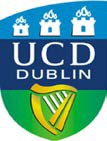 UCD Academic Council Committee on Student Appeals and Complaints (ACCSAC)Summary of meeting of 25 April 2022Academic Council Committee on Student Appeals and Complaints approved the minutes of the meeting 14 March 2022.Academic Council Committee on Student Appeals and Complaints noted the UCD Conflict of Interest Policy and its requirements under this policy. Academic Council Committee on Student Appeals and Complaints discussed and endorsed minor amendments to the Assessment Appeals Policy and Procedure (Sections 3.5, 5.8 and 6.2).Academic Council Committee reviewed and endorsed Student Complaint Data: 2020/2021.Academic Council Committee on Student Appeals and Complaints discussed the ACCSAC Annual Report 2021/2022.NOTE: This is an informal summary of an Academic Council Committee on Student Appeals and Complaints meeting. It does not in any way prejudice the official minutes of the meeting, which will be presented to the next ordinary meeting of the Committee and which are the sole authoritative record of Academic Council Committee on Student Appeals and Complaints business.